Anwesenheitsliste für Sprachkurse | Attendance Sheet for Language CoursesAnwesenheitsliste für Sprachkurse | Attendance Sheet for Language CoursesAnwesenheitsliste für Sprachkurse | Attendance Sheet for Language CoursesAnwesenheitsliste für Sprachkurse | Attendance Sheet for Language CoursesAnwesenheitsliste für Sprachkurse | Attendance Sheet for Language CoursesAnwesenheitsliste für Sprachkurse | Attendance Sheet for Language CoursesAnwesenheitsliste für Sprachkurse | Attendance Sheet for Language CoursesAnwesenheitsliste für Sprachkurse | Attendance Sheet for Language CoursesAnwesenheitsliste für Sprachkurse | Attendance Sheet for Language CoursesAnwesenheitsliste für Sprachkurse | Attendance Sheet for Language CoursesAnwesenheitsliste für Sprachkurse | Attendance Sheet for Language CoursesAnwesenheitsliste für Sprachkurse | Attendance Sheet for Language CoursesAnwesenheitsliste für Sprachkurse | Attendance Sheet for Language CoursesAnwesenheitsliste für Sprachkurse | Attendance Sheet for Language CoursesAnwesenheitsliste für Sprachkurse | Attendance Sheet for Language CoursesAnwesenheitsliste für Sprachkurse | Attendance Sheet for Language CoursesAnwesenheitsliste für Sprachkurse | Attendance Sheet for Language CoursesAnwesenheitsliste für Sprachkurse | Attendance Sheet for Language CoursesAnwesenheitsliste für Sprachkurse | Attendance Sheet for Language CoursesAnwesenheitsliste für Sprachkurse | Attendance Sheet for Language CoursesAnwesenheitsliste für Sprachkurse | Attendance Sheet for Language CoursesAnwesenheitsliste für Sprachkurse | Attendance Sheet for Language CoursesAnwesenheitsliste für Sprachkurse | Attendance Sheet for Language CoursesAnwesenheitsliste für Sprachkurse | Attendance Sheet for Language CoursesAnwesenheitsliste für Sprachkurse | Attendance Sheet for Language CoursesAnwesenheitsliste für Sprachkurse | Attendance Sheet for Language CoursesAnwesenheitsliste für Sprachkurse | Attendance Sheet for Language CoursesAnwesenheitsliste für Sprachkurse | Attendance Sheet for Language CoursesAnwesenheitsliste für Sprachkurse | Attendance Sheet for Language CoursesAnwesenheitsliste für Sprachkurse | Attendance Sheet for Language CoursesKurs: 

Campus:	Kurs: 

Campus:	Lehrkraft: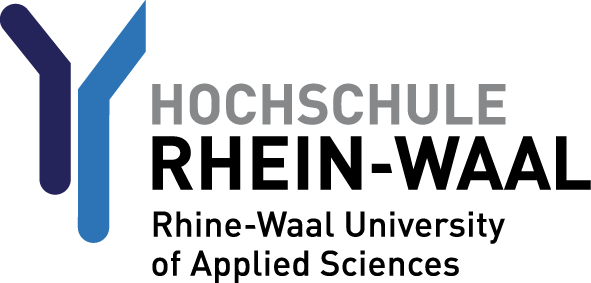 Semester:Lehrkraft:Semester:Lehrkraft:Semester:Lehrkraft:Semester:Lehrkraft:Semester:Lehrkraft:Semester:Lehrkraft:Semester:Lehrkraft:Semester:Lehrkraft:Semester:Lehrkraft:Semester:Lehrkraft:Semester:Lehrkraft:Semester:Lehrkraft:Semester:Lehrkraft:Semester:Lehrkraft:Semester:Lehrkraft:Semester:Lehrkraft:Semester:Lehrkraft:Semester:Lehrkraft:Semester:Lehrkraft:Semester:Lehrkraft:Semester:Lehrkraft:Semester:Lehrkraft:Semester:Lehrkraft:Semester:Lehrkraft:Semester:Lehrkraft:Semester:Lehrkraft:Semester:Lehrkraft:Semester:
          Vor- und Nachname, Matrikelnr. & Studiengang:        First name, surname, matriculation no. & degree programme:	
          Vor- und Nachname, Matrikelnr. & Studiengang:        First name, surname, matriculation no. & degree programme:	
          Vor- und Nachname, Matrikelnr. & Studiengang:        First name, surname, matriculation no. & degree programme:	ECTS
          Vor- und Nachname, Matrikelnr. & Studiengang:        First name, surname, matriculation no. & degree programme:	
          Vor- und Nachname, Matrikelnr. & Studiengang:        First name, surname, matriculation no. & degree programme:	
          Vor- und Nachname, Matrikelnr. & Studiengang:        First name, surname, matriculation no. & degree programme:	123456789101112131415Anwesenheitsliste für Sprachkurse | Attendance Sheet for Language CoursesAnwesenheitsliste für Sprachkurse | Attendance Sheet for Language CoursesAnwesenheitsliste für Sprachkurse | Attendance Sheet for Language CoursesAnwesenheitsliste für Sprachkurse | Attendance Sheet for Language CoursesAnwesenheitsliste für Sprachkurse | Attendance Sheet for Language CoursesAnwesenheitsliste für Sprachkurse | Attendance Sheet for Language CoursesAnwesenheitsliste für Sprachkurse | Attendance Sheet for Language CoursesAnwesenheitsliste für Sprachkurse | Attendance Sheet for Language CoursesAnwesenheitsliste für Sprachkurse | Attendance Sheet for Language CoursesAnwesenheitsliste für Sprachkurse | Attendance Sheet for Language CoursesAnwesenheitsliste für Sprachkurse | Attendance Sheet for Language CoursesAnwesenheitsliste für Sprachkurse | Attendance Sheet for Language CoursesAnwesenheitsliste für Sprachkurse | Attendance Sheet for Language CoursesAnwesenheitsliste für Sprachkurse | Attendance Sheet for Language CoursesAnwesenheitsliste für Sprachkurse | Attendance Sheet for Language CoursesAnwesenheitsliste für Sprachkurse | Attendance Sheet for Language CoursesAnwesenheitsliste für Sprachkurse | Attendance Sheet for Language CoursesAnwesenheitsliste für Sprachkurse | Attendance Sheet for Language CoursesAnwesenheitsliste für Sprachkurse | Attendance Sheet for Language CoursesAnwesenheitsliste für Sprachkurse | Attendance Sheet for Language CoursesAnwesenheitsliste für Sprachkurse | Attendance Sheet for Language CoursesAnwesenheitsliste für Sprachkurse | Attendance Sheet for Language CoursesAnwesenheitsliste für Sprachkurse | Attendance Sheet for Language CoursesAnwesenheitsliste für Sprachkurse | Attendance Sheet for Language CoursesAnwesenheitsliste für Sprachkurse | Attendance Sheet for Language CoursesAnwesenheitsliste für Sprachkurse | Attendance Sheet for Language CoursesAnwesenheitsliste für Sprachkurse | Attendance Sheet for Language CoursesAnwesenheitsliste für Sprachkurse | Attendance Sheet for Language CoursesAnwesenheitsliste für Sprachkurse | Attendance Sheet for Language CoursesAnwesenheitsliste für Sprachkurse | Attendance Sheet for Language CoursesKurs: 

Campus:	Kurs: 

Campus:	Lehrkraft:Semester:Lehrkraft:Semester:Lehrkraft:Semester:Lehrkraft:Semester:Lehrkraft:Semester:Lehrkraft:Semester:Lehrkraft:Semester:Lehrkraft:Semester:Lehrkraft:Semester:Lehrkraft:Semester:Lehrkraft:Semester:Lehrkraft:Semester:Lehrkraft:Semester:Lehrkraft:Semester:Lehrkraft:Semester:Lehrkraft:Semester:Lehrkraft:Semester:Lehrkraft:Semester:Lehrkraft:Semester:Lehrkraft:Semester:Lehrkraft:Semester:Lehrkraft:Semester:Lehrkraft:Semester:Lehrkraft:Semester:Lehrkraft:Semester:Lehrkraft:Semester:Lehrkraft:Semester:Lehrkraft:Semester:
          Vor- und Nachname, Matrikelnr. & Studiengang:        First name, surname, matriculation no. & degree programme:	
          Vor- und Nachname, Matrikelnr. & Studiengang:        First name, surname, matriculation no. & degree programme:	
          Vor- und Nachname, Matrikelnr. & Studiengang:        First name, surname, matriculation no. & degree programme:	ECTS
          Vor- und Nachname, Matrikelnr. & Studiengang:        First name, surname, matriculation no. & degree programme:	
          Vor- und Nachname, Matrikelnr. & Studiengang:        First name, surname, matriculation no. & degree programme:	
          Vor- und Nachname, Matrikelnr. & Studiengang:        First name, surname, matriculation no. & degree programme:	123456789101112131415